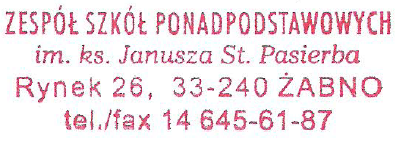 Żabno, dnia 24.03.2020 r.Zespół Szkół Ponadpodstawowych w Żabnie
S.272.3.138.2020dotyczy: zapytania ofertowego na zakup i dostawę środków czystości firmy PRAMOL dla ZSP w Żabnie	Informacja o udzieleniu zamówieniaDyrektor ZSP w Żabnie informuje, że wyniku przeprowadzonego postępowania pod
nazwą „zakup i dostawa środków czystości firmy PRAMOL dla ZSP w Żabnie" wybrano w dniu
24.03.2020 r. ofertę firmy „PERS" sp. z o.o., ul. Klikowska 101 c, 33-100 Tarnów - na kwotę 2 500,- zł. (brutto).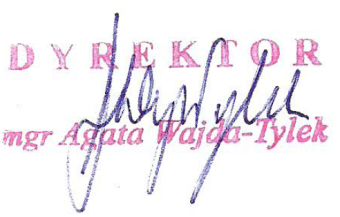 